 Critter Characteristics & Habitats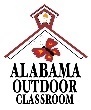 Outdoor Classroom Field Journal Activity Lesson Plans & ResourcesOnline Lesson Plans & Resources:  https://www.alabamawildlife.org/oc-activity-critter-characteristics-habitats/Students look for a bird, insect, amphibian, reptile or mammal in the outdoor classroom, record its features, and then describe its habitat. Afterwards, they discuss how and why different animals were found in different places in the outdoor classroom.The background information below can be used to help introduce the topic, engage the students, and build a foundation to discuss the topic: Background Information There are many different types of living things on Earth including nearly one million different animals that have been identified and over 200,000 plants that have been identified according to the website ScienceDaily.com.  Different plants and animals are sorted or classified into groups based on their features and characteristics.  For instance, animals are divided into two main categories: vertebrates are those animals that have a spine or backbone and invertebrates are those without a spine or backbone.  Then the vertebrates are divided into five main categories including birds, mammals, reptiles, amphibians and fish. Animals that have feathers and lay eggs are classified as birds, and animals with fur that have live birth are mammals.  Reptiles have dry, scaly skin and give birth to eggs on land, while amphibians have smooth, moist skin and lay their eggs in water. Insects have 3 body parts, six legs and often hatch from tiny eggs.   Each type of animal has different needs for its survival and can only live in habitat (an animal’s natural home) that provides the food, water and shelter that it needs to grow, reproduce and survive.  Those habitats can vary from woodlands/forests to meadows to desserts or from streams to lakes to oceans.  Your school’s outdoor classroom site should provide habitat for a wide variety of animals.   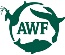 